Διαδικτυακή Διημερίδα "Σακχαρώδης Διαβήτης: στοχεύοντας στην καρδιά και στο νεφρό" 16-17 Απριλίου 2021
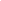 